Current Status: Approved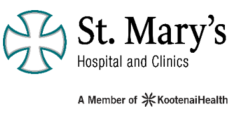 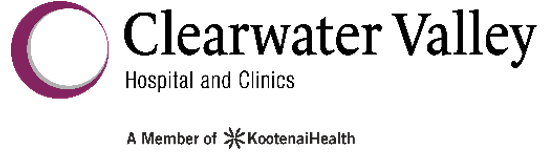 Title: Uninsured DiscountDocument Owner:	Michelle Gates (Director of Revenue Cycle CVH/SMH)				 Lessie Roughton (Reimbursement Management Manager CVH/SMH)Date Last Approved: 04.01.2020Date Last Reviewed: 12.21.2020Policy:Kootenai Health and St. Mary’s Clearwater Valley Hospital and Clinics provides medically necessary care regardless of ability to pay or insurance coverage status. Kootenai Health believes that medically necessary health care services should be accessible to all, regardless of age, gender, geographic location, cultural background, physical mobility or ability to pay. Kootenai Health is committed to excellence in providing high quality health care services, while serving the diverse needs of those living within its service area.This policy describes the Kootenai Health and St. Mary’s Clearwater Valley Hospital and Clinics Uninsured Patient Discount Policy requirements specific to patients who are not covered by any third party insurance, or who receive medically necessary care excluded from their insurance policy’s benefits.Purpose:The purpose of this policy is to establish and describe Kootenai Health and St. Mary’s Clearwater Valley Hospital and Clinics Uninsured Patient Discount Policy.Definitions:Kootenai Health - includes all entities, hospital, clinics, and other care facilities that currently bill under the Kootenai Health Tax ID number and St. Mary’s Clearwater Valley Hospital and ClinicsKootenai Urgent Care - includes all care facilities that currently bill under the Kootenai Urgent Care Tax ID number.Financial Assistance – For the purposes of this policy, “financial assistance” includes charity care and other financial assistance programs offered by Kootenai Health and St. Mary’s Clearwater Valley Hospital and Clinics for appropriate services for which Kootenai Health and St. Mary’s Clearwater Valley Hospital and Clinics does not expect to be reimbursed due to a patient’s inability to pay, and ineligibility to qualify for government or other available financial assistance programs.Eligibility – a determination made by Kootenai Health or St. Mary’s Clearwater Valley Hospital and Clinics based upon required financial information to support or verify the patient’s inability to pay for medically necessary services provided to that patient.Federal Poverty Guidelines – (defined through Federal DHS, updated annually on the KH, SMH & CVH website, following government published updates.)Uninsured – Patient is not actively (at time of service) covered by a commercial or government-paid third party insurance carrier.Eligible Insured – The patient or guarantor is actively covered through third party insurance benefits. However, the medically necessary services provided by Kootenai Health are verified as excluded from the patient’s insurance policy benefits.CURRENT AT TIME OF PRINT ONLY	Page 1 of 2Title: Uninsured DiscountEligibility requirements:Information regarding eligibility and application of the Uninsured Patient Discount process can be obtained through the Financial Counseling office.The care provided to the patient is medically necessary.The Uninsured Patient Discount is applied to the final billed charges.The Uninsured Discount program may be provided in combination with other approved Kootenai Health and St. Mary’s clearwater Valley Hospital and ClinicsDiscount programs, as appropriate. Patient or guarantor has active insurance coverage. However, the services provided by Kootenai Health or and St. Mary’s Clearwater Valley Hospital and Clinics are verified to be excluded within the terms of the insurance benefits.Kootenai Health applies the Uninsured Patient Discount on a consistent and non-discriminatory basis.CURRENT AT TIME OF PRINT ONLY	Page 2 of 2